Kürbisfrënn vu Biereng	p/a Simone van Beest-Schaul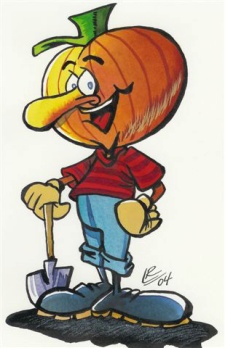 b.p. 96L-7501 MerschGSM: (00352)621 754 929Email :simone.vanbeest@education.luProgramme: Samedi, le 22 septembre:Fête des potirons avec marché artisanal et animation de  17.00-24.00 h aux alentours du Hal Irbicht et des rues Irbicht et Ernest Ising à BeringenDimanche, le 23 septembre:Fête des potirons avec marché artisanal et animation de 10.00-18.00 h aux alentours du Hal Irbicht et rues Irbicht et Ernest Ising à BeringenNotre fête des potirons connaît un grand succès depuis 15 ans. Il nous tient à cœur d’offrir des produits d’une haute qualité. Tout nouveau exposant est tenu de nous présenter ses produits faits mains par des documents.Tous les objets d’art sont sous la responsabilité du propriétaire. Notre association n’est pas responsable pour des dommages éventuels. Nous déclinons toute responsabilité en cas d’accidents avec dégâts corporels.Informations générales:Nous acceptons 55 exposantsCotisation-place pour 2 joursLa cotisation s’élève à 80€ (5x3m grandeur place) et chaque mètre en plus 10€ supplémentaire. Ce prix comprend un raccordement électrique 220 volts, la garde de nuit avec chiens et le café/croissant le dimanche matin.Notre association vous attribue votre place, il n’y a pas de libre choix.Adresses hôtels :* Hotel Martha 1, am Kaesch L-7593 Beringen   www.gudd.lu	* Motel Mersch  Allée J.W. Léonard  L-7525 Mersch  www.booking.com	* Hostellerie Val Fleuri  28, rue Lohr  L-7545 Mersch  www.reservation-hotel.logishotels.com* Youth Hostel  45, Osterbour  L-7622 Larochette   www.youthhostels.lumontage et démontage des standsmontage : les exposants doivent avoir mis en place et décoré leur stand pour samedi 14 hrs au plus tard. Ils peuvent commencer samedi à 10.00hrs. À partir de 14 hrs tous les véhicules doivent être évacués du site et garés à l’extérieur du marché.démontage : dimanche à 18.00hrsEn cas d’intérêt de participation vous devez compléter le formulaire d’inscription et le retourner pour le 1 juin 2018 au plus tard à l’adresse mentionnée à la page 1.Après cette date vous recevez une éventuelle confirmation de notre part avec tous les détails pour le virement de la cotisation. L’inscription n’est valide qu’après le virement sous les 4 semaines.En cas d’empêchement absolu veuillez nous contacter le plus vite possible.ImportantPrésentez-vous dès votre arrivée au Hal Irbicht et on va vous guider vers votre emplacement.Nous vous remercions de votre intérêt et nous espérons pouvoir passer quelques moments agréables avec vous lors de notre weekend potiron 2018 à Beringen/Mersch.*******Informations supplémentaires et conditions de participationTous les stands se trouvent à l’extérieur.La circulation est absolument interdite à tout véhicule (voiture, camionnette) pendant les heures d’ouverture du marché le samedi et le dimanche.Les emplacements doivent être propres après le démontage. Chaque exposant traite ses déchets personnellement.Chaque exposant fixe son nom et son adresse bien visiblement sur son stand.Les exposants apportent leur propre éclairage et le cas échéant un rallongement. Ils se protègent personnellement contre la pluie et le froid.Les chauffages électriques sont interdits.Les extincteurs certifiés sont obligatoires sur les stands.La vente de nourriture et de boissons est autorisée uniquement avec l’autorisation explicite de l’organisateur.Les exposants apportent leurs tables et bancs.En cas de questions veuillez contacter Simone van Beest-Schaul (coordonnées à la page 1)